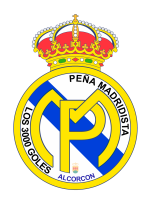 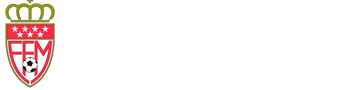 SOLICITUD DE INSCRIPCION TEMPORADA 2021/2022

NOMBRE Y APELLIDOS 

D.N.I.: ___________________________NOMBRE____________________________FECHA DE NACIMIENTO______________________

DOMICILIO__________________________________________Nº_______PISO____PTA._______   

POBLACIÓN______________________________TELÉFONO_____________________________
   CATEGORÍA______________NOMBRE DELPADRE, MADRE O TUTOR___________________________D.N.I.: __________________________ E-MAIL.:___________________________________JUGADOR NUEVO SI / NOHERMANOS EN EL CLUB SI / NO(Tachar la que proceda)TRAE JUGADOR NUEVO, Indicar nombre, apellidos y categoría______________________________________________________________CUOTA jugador Club        ….... 50 € JUNIO +70 € 15 SEPT+70 € OCT. + 60 € NOV.CUOTA portero Club         ….... 50 € JUNIO +70 € 15 SEPT+70 € OCT. + 70 € NOV.CUOTA jugador Nuevo     ….... 50 € JUNIO +75 € 15 SEPT+75 € OCT. + 75 € NOV.CUOTA portero Nuevo      ….... 50 € JUNIO +80 € 15 SEPT+80 € OCT. + 75 € NOV.Este año tenemos como opción en el pack    un abrigo     que tendría un coste de   25€  más sobre las     cuotas anteriormente descritas y se abonará, si eligen esta opción, junto con la cuota de septiembre. Si se pidiera fuera de este plazo el precio del abrigo subirá 10€.      
TODOS LOS JUGADORES SE COMPROMETEN A RESPETAR LAS NORMAS DEL CLUB RECOGIDAS EN EL REGLAMENTO DE REGIMEN INTERNO.SI COMENZADA LA TEMPORADA 21/22 (30 junio 2021) EL JUGADOR QUIERE RETIRARSE POR VOLUNTAD PROPIA, NO SE REINTEGRARÁ EL IMPORTE DEVENGADO.Si traen algún amigo o conocido que quiera unirse a nuestra gran familia como jugador, nuestro departamento de tesorería, le realizará un 10% y un 15% si tiene hermanos en Club Los descuentos no son acumulables se acogerá el de mayor cuantía en el caso de coincidencia.El jugador estará a disposición del Club para el equipo que el Club estime oportuno.

EN ALCORCÓN A____DE_________________DE 2021

FIRMA DEL PADRE, MADRE O TUTOR
AUTORIZACIÓN PARA PUBLICAR FOTOS Y VIDEOS DE SU HIJO EN LA PÁGINA WEB DE LA PEÑA MADRIDISTA 3000 GOLES Y REDES SOCIALESNombre y apellidos del jugador/a: ____________________________________________________ Peña Madridista 3000 Goles.  Por la presente entiendo y reconozco la participación de mi hijo/a en la producción de la página web de la Peña Madridista 3000 Goles.  La intención para la distribución de esta publicación es únicamente para uso divulgativo de las actividades deportivas, respetando en todo momento el derecho al honor, a la intimidad personal y a la propia imagen de los jugadores/as.  Por la presente otorgo a la Peña Madridista 3000 Goles y aquellos que actúen con la autorización del Club, el permiso para usar, publicar, exponer, producir, duplicar y distribuir reproducciones fotográficas, grabaciones en video o en audio en las que participa mi hijo/a. (Requiere la firma del padre, madre o tutor legal en la parte inferior de la presente autorización.)  Yo, D/Dña. _______________________________________________como padre, madre y/o tutor legal del jugador/a _______________________________________________________________________doy mi consentimiento y autorización a todo lo antedicho.  Firma del padre, madre y/o tutor legal:        Fecha:                                           D.N.I.:   Por favor, mandar esta autorización al correo electrónico incripcionpm3000goles@gmail.com o por defecto al Entrenador de su hijo/a.  PARA INGRESAR LA CUOTAEn cualquier sucursal NOVANCA en la ES23 3067 0170 3828 2138 2427Indicar en el concepto: Temp. 21/22 –Nombre/Apellidos del jugador y categoría 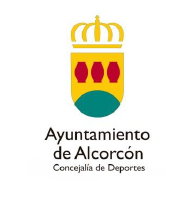 Juego Limpio indispensable para competir en Alcorcón.Todos los deportistas de Alcorcón van a firmar el Compromiso Juego Limpio. Y ¿Qué es el Compromiso Juego Limpio? Se trata de un decálogo de compromisos que el jugador/a adquiere en el que acepta someterse a las normas básicas de convivencia en el terreno de juego o cancha deportiva. Se comprometen por ejemplo a jugar/competir por el placer de hacerlo y no por satisfacer a sus padres o entrenadores, a aplaudir todo buen juego sea propio o del oponente, a valorar la difícil labor del juez/árbitro, respetarle y acatar sus decisiones sean o no favorables, a respetar las decisiones del entrenador, a no ser groseros ni con la palabra ni con el gesto, a tratar a los rivales no como enemigos sino como compañeros necesarios para que pueda haber competición, a considerar el deporte como habilidad y no como demostración violenta siendo el objetivo final la diversión, a aceptar la derrota y no utilizar la victoria de forma humillante para el contrario y a esforzarse por el bien del grupo dando ejemplo de compañerismo entre otros artículos. Pero también los padres, en el caso de deportistas menores de edad, lo firmarán comprometiéndose a no obligar a los hijos/as a practicar un deporte que no deseen, a tratar el deporte como diversión para los hijos y no para uno mismo, a no ridiculizar a ningún niño/a por cometer un error o fallar, a no presionarles para hacer de los hijos “pequeñas estrellas” que hagan presumir al padre, a respetar al entrenador/a en sus decisiones y a comportarse en el campo con educación dando ejemplo a los más pequeños. El compromiso recordará cada año a los deportistas y padres que el deporte ha de ser una de las actividades mejores en la trasmisión de los buenos valores de compañerismo, respeto y dedicación y esfuerzo para conseguir el triunfo deseado. Los deportistas de Alcorcón se convierten a través de este compromiso en jugadores ejemplares en el terreno de juego en cualquier lugar donde compitan.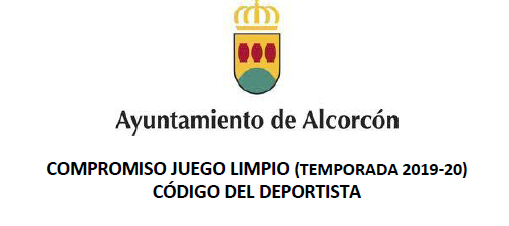 CÓDIGO DEL DEPORTISTA1. Me comprometo a jugar y/o competir por el placer de hacerlo y no para satisfacer a mis padres y entrenadores/as. 2. Siempre que juego o compito salgo a ganar, pero por encima de todo me comprometo a jugar limpio, de acuerdo con las normas de la competición 3. Me esforzaré por aplaudir todo buen juego/competición, sea de mi club y/o equipo o del oponente. 4. Acepto que un partido/ competición ganado con malos modos es un partido perdido a mi honradez. 5. Valoro la dificultad de la labor del juez/árbitro, y comprendo que él/ella también es humano/a y puede equivocarse, pero sin él/ella no podríamos jugar. Por lo tanto, no discutiré sus decisiones. 6. Entiendo la dificultad de las decisiones del entrenador/a, y que él/ella quiere lo mejor para el equipo, aunque mi modo de ver las cosas no sea el suyo. 7. Me comprometo a controlar mi carácter, a no gesticular 8. Acepto a mis compañeros/as, sean buenos/as o malos/as, porque tienen tanto a derecho como yo a participar y divertirse. 9. Sé que mis rivales no son mis enemigos, sino deportistas como yo, que intentan hacerlo lo mejor posible, y les agradezco que jueguen porque sin ellos tampoco habría competición/partido. 10. Me comprometo a tratar a todos mis compañeros/as y a los oponentes de la misma forma que yo quisiera ser tratado. 11. Trataré de hacer amigos/as jugando mi deporte, teniendo presente que los resultados pasan y los amigos/as perduran. 12. Admito que el deporte es habilidad, no violencia, y no olvidaré que el objetivo final es la diversión tanto mía como de mis compañeros/as de equipo. 13. Entiendo que siempre habrá alguien que me gane, lo aceptaré y demostraré que sé ganar sin humillar y perder sin buscar culpables. 14. Asumo que desde fuera se ve todo muy fácil, y decido animar sin criticar. 15. Me esforzaré en la misma medida por mi propio bien y por el de mi club o equipo sabiendo que así mejorará el rendimiento de todos. CÓDIGO DE LOS PADRES Y ESPECTADORES(los jugadores/as menores de edad firmarán este compromiso junto con sus padres o tutores)16. Me comprometo a no obligar a mi hijo/a a practicar un deporte que no desea, sabiendo que los niños practican un deporte para su propia diversión, no la mía. No ridiculizaré a mi hijo/a ni a ningún niño/a por cometer errores o porque pierda una competición o partido. 17. De igual modo, acepto que los niños/as participan en deportes organizados para su propio entretenimiento, y no están allí para entretenerme a mí ni para ser mis "estrellas" en miniatura. 18. Alentaré a mi hijo/a a jugar de acuerdo a las reglas, y por mi parte nunca cuestionaré las decisiones de los árbitros ni su honestidad. 19. También acepto enseñar a mi hijo/a que el esfuerzo honesto es tan importante como la victoria con el fin de que acepte el resultado de cada partido o competición sin una indebida desilusión. 20. Asumo que los niños/as aprenden mediante el ejemplo, por lo que aplaudiré el buen juego de mi equipo y el del oponente. 21. Apoyaré con mi comportamiento todos los esfuerzos para eliminar los abusos físicos y verbales del deporte infantil. No emplearé un lenguaje indebido, ni hostigaré a los jugadores/as, entrenadores/as o árbitros. 22. Me comprometo a ayudar a mi hijo/a a que comprenda las diferencias que existen entre las competiciones o partidos que ellos juegan y las competiciones o partidos de los adultos. 23. Me comprometo a aplaudir el buen juego o competición del club/ equipo de mi hijo/a y el de su contrario. 24. Asumo respetar a los jugadores del club/ equipo contrario, sabiendo que sin ellos no habría competición o partido. 25. Condeno el uso de la violencia en todas sus formas.